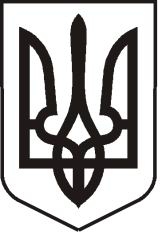 УКРАЇНАЛУГАНСЬКА  ОБЛАСТЬПОПАСНЯНСЬКИЙ  РАЙОН
ПОПАСНЯНСЬКА  МІСЬКА  РАДА ШОСТОГО   СКЛИКАННЯСТО ДВАНАДЦЯТА СЕСІЯРIШЕННЯ20 лютого 2020 р.                              м. Попасна	                                      № 112/6Про затвердження Планудій зі сталого енергетичногорозвитку та клімату міста Попаснана період до 2030 рокуЗ метою забезпечення екологічного, соціального та економічно-стабільного середовища для територіальної громади міста Попасна, користування перевагами інституційного схвалення та підтримки ЄС, створення потенціалу всередині громади для вирішення важливих економічних, енергетичних та кліматичних проблем в інтересах мешканців, створення та зміцнення динаміки зусиль, спрямованих на «зелене» економічне зростання, підвищення якості життя та здійснення внеску у зменшення викидів СО2  у світі, керуючись ст. 15 Закону України «Про охорону навколишнього природного середовища, ст.ст.25,59,73                                         Закону України «Про місцеве самоврядування в Україні», Попаснянська міська рада                       ВИРІШИЛА:Затвердити План дій зі сталого енергетичного розвитку та клімату міста Попасна на період до 2030 року.Контроль за виконанням даного рішення покласти на постійну комісію Попаснянської міської ради з питань законності, регламенту, депутатської діяльності, етики, освіти, культури, спорту, соціальної політики та охорони здоров'я.Міський голова                                                                               Ю.І.Онищенко